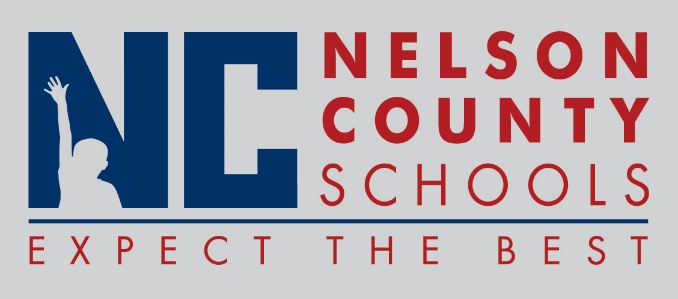 Decision PaperRECOMMENDATION:   	Approval of revised classified evaluation form for bus drivers that more closely aligns with specific job expectations.RECOMMENDED MOTION:  	I move that the Nelson County Board of Education approve the Bus Driver Evaluation form as presented.To:Nelson County Board of EducationFrom:Bob Morriscc:Dr. Anthony Orr, SuperintendentDate:Re:Bus Driver Evaluation Form